Тема: Як людина сприймає інформаціюМета уроку:ознайомити учнів з тим, як людина сприймає інформацію:розвивати спостережливість, пам'ять, мову;виховувати любов до природи. Програмне забезпечення: комп'ютерна програма «GCompris», презентація «Як людина сприймає інформацію».Вимоги до учнів:знати з допомогою чого людина сприймає інформацію, вміти наводити приклади різних видів інформаціїХід урокуІ. Розминка.В родині с шість сестер і в кожної сестри по одному брату. Скільки всього дітей у цій сім'ї?Росло 5 дубів. На кожному дубі - по 5 гілок. На кожній гілці - по 5 менших гілок. На кожній гілці по 5 груш. Скільки всього груш росло на дереві?Антон написав на аркуші паперу число 86 і запропонував Миколі: "Не виконуючи жодних записів, збільш це число на 12 і покажи мені відповідь*. Микола миттю здогадався, що треба зробити. А чи здогадався ти?ІІ.  Перевірка домашнього завдання.•	Яку тему ми вивчали на минулому уроці? Фронтальна перевірка.Навести приклади корисної і некорисної інформації, доступної і недоступної, істинної і хибної.ІІІ. Актуалізація опорних знань. Повідомлення теми та мети уроку.Гра «Угадай предмет».	Учню зав'язують очі й пропонують три шматочки овочів, однакові за розміром і формою: морква, картопля, буряк. Потрібно визначити будь-яким способом, що це за овочі.Після гри запитати в дітей, за допомогою яких органів чуттів людина сприймає інформацію. (Органів смаку, дотику, слуху, зору, нюху.)Якими органами ми чуємо голос пташок, вдихаємо запах їжі, відчуваємо її смак, відрізняємо холодне від гарячого, тверде від рідкого, слизьке від шорсткого?. Подумайте, які органи чуття допомогли нам прочитати задачі? (Учні відповідають).Отже, за допомогою цих органів людини сприймає інформацію.Тема сьогоднішнього уроку «Як людина сприймає інформацію». Ви дізнаєтесь про те, яке значення у житті людини мають органи чуття, виконаєте багато цікавих завдань. IV. Вивчення нового матеріалу.1.	Розповідь вчителя з елементами бесіди.Інформація відіграє велику і важливу роль у нашому житті. Людина сприймає інформацію за допомогою п'яти органів чуттів. Як людина розрізняє кольори, бачить предмети, світ навколо себе? Звичайно, очима. Очима людина сприймає зорову інформацію (текстову, і числову, і графічну). Отже, очі - орган зору, яким людина сприймає зорову інформацію. За допомогою якого органа можна відрізнити спів солов'я від крику ворони, впізнати голос матусі, почути гомін лісу, шум вулиці, мову,музику, різні звукові сигнали? Ви, напевне, здогадались, що це вуха. Доведено, що людське вухо може сприймати 6000 відтінків звуку. Вуха - це орган слуху, яким людина сприймає звукову інформацію. Який орган чуття дає нам можливість відрізнити запах черемхи від запаху бузку, запах свіжоскошеної трави від запаху сосни, запах очищеного апельсина від запаху очищеного банана? Це ніс. Саме ніс є органом нюху, яким людина сприймає інформацію про запахи навколишнього світу.Орган чуття, за допомогою якого ми отримуємо інформацію про смак їжі, звичайно, язик. Язик — це орган смаку, яким людина сприймає інформацію про смак предмета — солодкий, кислий, солоний, гіркий.На дотик, можна отримати інформацію про температуру предметів — гарячі вони чи холодні; про поверхню предметів — гладкі чи шершаві; про якість предметів — тверді чи м'які; про форму предметів — кругла чи прямокутна тощо. На дотик людина отримує інформацію про живі й неживі предмети навколишнього світу.V.	Закріплення знань умінь та навичок	Фізкультхвилинка.VІ. Практична робота Повторення правил роботи за комп’ютеромВиконання інтерактивних вправ за посиланням.https://learningapps.org/2515284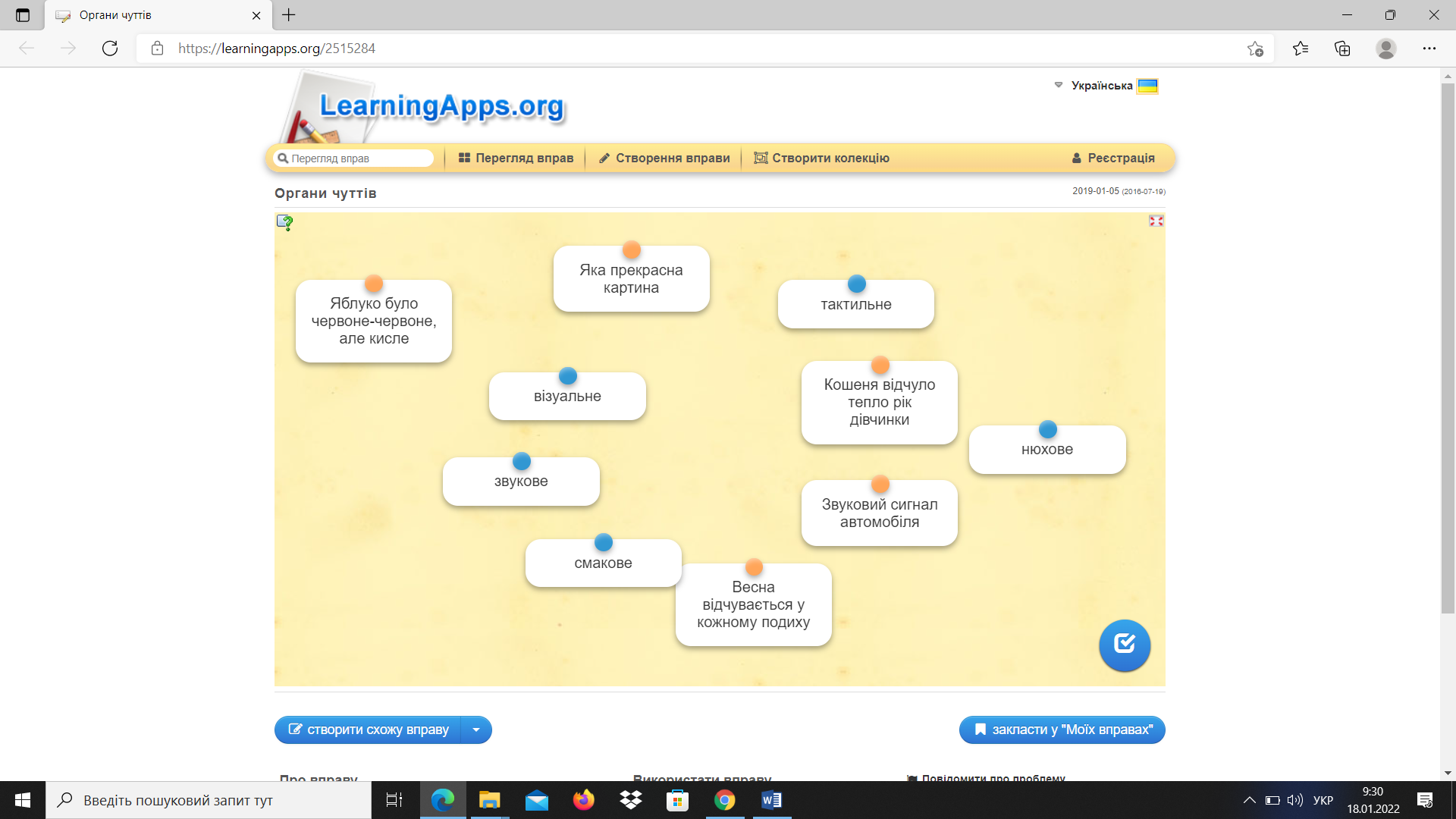 https://learningapps.org/1049690 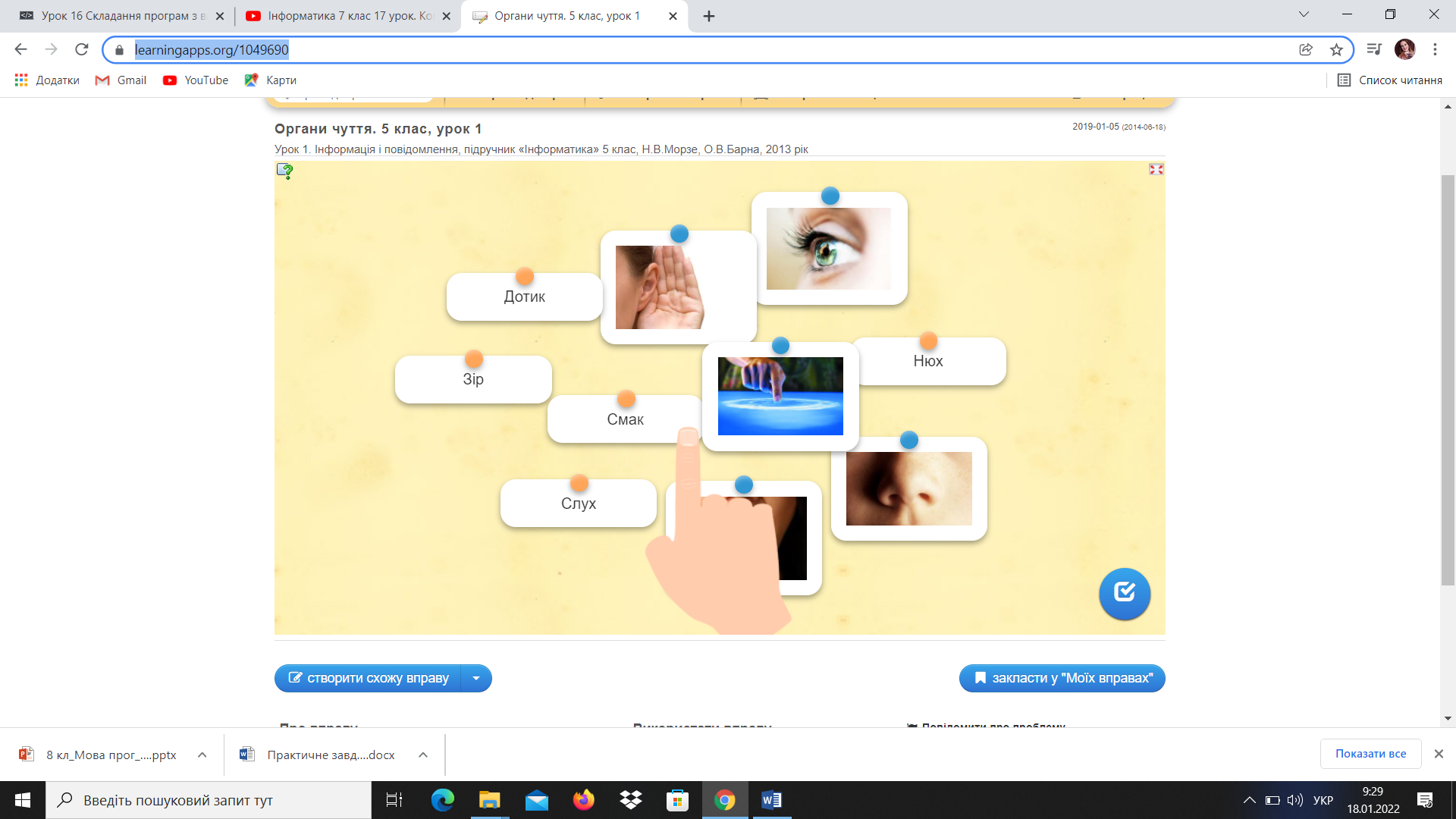 Робота за комп'ютером.Лівою кнопкою миші треба вибрати потрібний варіант розгорнутої серветки.VІІ.	Релаксація.ІХ. Закріплення знань учнів. Підсумок уроку.Продовжити реченняЯ дізнався (дізналася)…Я навчився (навчилася)…